Walk One Mile in My ShoesI want you to walk one mile.Just one, in my shoes.I want you to see how you can hurt me,I want you to see what goes on behind my masks.I want you to know what it’s likeWhen a person is _______________________________________________________________
I want you to know how I feel When ________________________________________________________________________I want you to understand my painWhen ________________________________________________________________________I want you to walk one mile.Just one, in my shoes.I want you to see what happens when I pick myself up,I want you to see the beauty in my life.I want you to know how I express myself.My words are like ______________________________________________________________I want you to know what I am capable of.My strength is like ______________________________________________________________I want you to know my heart.My love is like __________________________________________________________________I want you to walk one mile,Just one in my shoes.Activity copyright 2008 Richard Gold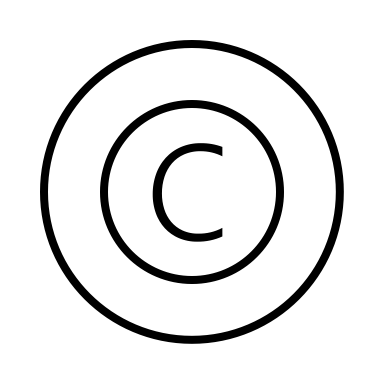 www.pongoteenwriting.org